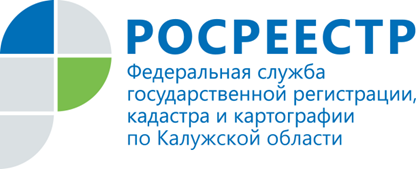 Земельного участка нет на Публичной кадастровой карте. Что делать? Одним из направлений деятельности Управления Росреестра по Калужской области является рассмотрение письменных обращений граждан по вопросам, связанным с постановкой на государственный кадастровый учет объектов недвижимости, ведением Единого государственного реестра недвижимости (далее – ЕГРН) и регистрацией права на недвижимое имущество. В результате анализа таких обращений был выявлен часто повторяющийся вопрос о причинах возникновения ситуации, когда земельный участок поставлен на государственный кадастровый учет, но сведения о нем отсутствуют на Публичной кадастровой карте. На интересующий калужан вопрос ответил главный специалист-эксперт отдела организации, мониторинга и контроля Управления Росреестра по Калужской области Сергей Алексеев: Публичная кадастровая карта представляет собой составленную на картографической основе тематическую карту, на которой в графической и текстовой формах воспроизводятся сведения, содержащиеся в Едином государственном реестре недвижимости, предназначенные для использования неограниченным кругом лиц. Она доступна в сети «Интернет» по адресу: http://pkk5.rosreestr.ru.В настоящее время можно выделить две основные причины, вследствие которых сведения о земельных участках не отображаются на Публичной кадастровой карте: в ЕГРН отсутствует информация о местоположении земельных участков и несоответствие системы координат, в которой рассчитаны координаты характерных точек границ земельных участков, установленной местной системе координат.В ЕГРН может отсутствовать информация о местоположении земельных участков, предоставленных гражданам до 01.03.2008. Это вызвано особенностями принятого в законодательстве РФ порядка внесения в ЕГРН сведений о таких объектах недвижимости, в соответствии с которым для внесения сведений достаточно документа, устанавливающего или подтверждающего право на объект недвижимости. При этом предоставление в орган регистрации права межевого плана, содержащего информацию о границах земельного участка, не требуется.В этом случае для отображения на Публичной кадастровой карте сведений о земельном участке собственнику такого объекта недвижимости необходимо обратиться в орган регистрации прав с заявлением о государственном кадастровом учете недвижимого имущества. С заявлением необходимо представить межевой план, подготовленный кадастровым инженером.Несоответствие системы координат, в которой рассчитаны координаты характерных точек границ земельных участков, установленной местной системе координат вызвано тем, что до вступления в действие Приказа Управления Росреестра по Калужской области от 05.10.2007 №138-П «Об установлении местной системы координат МСК-40» кадастровый учет земельных участков на территории Калужской области проводился в различных системах координат. Переход на местную систему координат МСК-40 был осуществлен 01.11.2007.Для перевода координат характерных точек границ земельного участка в установленную систему координат МСК-40 собственнику объекта недвижимости необходимо обратиться к кадастровому инженеру с целью проведения кадастровых работ и подготовки межевого плана. Внесение изменений в сведения ЕГРН о земельном участке осуществляется по заявлению о государственном кадастровом учете недвижимого имущества.Заявление о государственном кадастровом учете недвижимого имущества может быть подано собственником такого объекта недвижимости или иными лицами, указанными в ст. 15 Федерального закона от 13.07.2015 №218-ФЗ «О государственной регистрации недвижимости», в Многофункциональном центре предоставления государственных и муниципальных услуг «Мои документы», а также в информационно-телекоммуникационной сети «Интернет» на официальном сайте Росреестра www.rosreestr.ru или на портале государственных услуг www.gosuslugi.ru. Форма заявления установлена Приказом Минэкономразвития России от 08.12.2015 № 920. 